АНКЕТА ДЛЯ СЕРТИФИКАЦИИАнкета № ______ (заполняется в ООО «Глобал Эксперт»)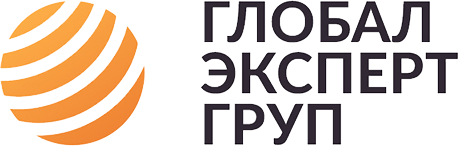 Обратите внимание:Если Вам необходимо получить сертификат на системы менеджмента – заполните пункты 1 и 2.1.Если Вам необходимо получить сертификат на продукцию – заполните пункты 1 и 2.2.Если Вам необходимо получить сертификаты и на систему менеджмента, и на продукцию – заполните пункты 1, 2.1. и 2.2.Заявитель гарантирует достоверность представленной в данной заявке информации.Лица, указанные в настоящей заявке согласны с обработкой персональных данных.                                                                                                                                                                 М.П.«____» ________________ 201    г.ИНФОРМАЦИЯ О ЗАЯВИТЕЛЕИНФОРМАЦИЯ О ЗАЯВИТЕЛЕИНФОРМАЦИЯ О ЗАЯВИТЕЛЕИНФОРМАЦИЯ О ЗАЯВИТЕЛЕИНФОРМАЦИЯ О ЗАЯВИТЕЛЕИНФОРМАЦИЯ О ЗАЯВИТЕЛЕИНФОРМАЦИЯ О ЗАЯВИТЕЛЕИНФОРМАЦИЯ О ЗАЯВИТЕЛЕИНФОРМАЦИЯ О ЗАЯВИТЕЛЕИНФОРМАЦИЯ О ЗАЯВИТЕЛЕ1Наименование организации – Заявителя2ИНН/КПП3Юридический адрес4Фактический адрес(если отличается от п.2)5Численность работников6ФИО и должность первого лица7ФИО контактного лица8Телефон9Факс10E-mail11WEB site12Банковские Реквизиты (заявителя или лица, оплачивающего услуги по сертификации)ИНФОРМАЦИЯ О ЗАЯВЛЯЕМЫХ ОБЪЕКТАХ СЕРТИФИКАЦИИИНФОРМАЦИЯ О ЗАЯВЛЯЕМЫХ ОБЪЕКТАХ СЕРТИФИКАЦИИИНФОРМАЦИЯ О ЗАЯВЛЯЕМЫХ ОБЪЕКТАХ СЕРТИФИКАЦИИИНФОРМАЦИЯ О ЗАЯВЛЯЕМЫХ ОБЪЕКТАХ СЕРТИФИКАЦИИИНФОРМАЦИЯ О ЗАЯВЛЯЕМЫХ ОБЪЕКТАХ СЕРТИФИКАЦИИИНФОРМАЦИЯ О ЗАЯВЛЯЕМЫХ ОБЪЕКТАХ СЕРТИФИКАЦИИИНФОРМАЦИЯ О ЗАЯВЛЯЕМЫХ ОБЪЕКТАХ СЕРТИФИКАЦИИИНФОРМАЦИЯ О ЗАЯВЛЯЕМЫХ ОБЪЕКТАХ СЕРТИФИКАЦИИИНФОРМАЦИЯ О ЗАЯВЛЯЕМЫХ ОБЪЕКТАХ СЕРТИФИКАЦИИИНФОРМАЦИЯ О ЗАЯВЛЯЕМЫХ ОБЪЕКТАХ СЕРТИФИКАЦИИ2.1. СИСТЕМЫ МЕНЕДЖМЕНТА2.1. СИСТЕМЫ МЕНЕДЖМЕНТА2.1. СИСТЕМЫ МЕНЕДЖМЕНТА2.1. СИСТЕМЫ МЕНЕДЖМЕНТА2.1. СИСТЕМЫ МЕНЕДЖМЕНТА2.1. СИСТЕМЫ МЕНЕДЖМЕНТА2.1. СИСТЕМЫ МЕНЕДЖМЕНТА2.1. СИСТЕМЫ МЕНЕДЖМЕНТА2.1. СИСТЕМЫ МЕНЕДЖМЕНТА2.1. СИСТЕМЫ МЕНЕДЖМЕНТА13Укажите номер (а) стандартов 9001   14001   18001     22000   22000   27001   50001    13Укажите номер (а) стандартов 55001 13485 29001   SA8000   SA8000   26000   ГОСТ РВ   13Укажите номер (а) стандартов    Другое (укажите № стандарта) __________________________________________   Другое (укажите № стандарта) __________________________________________   Другое (укажите № стандарта) __________________________________________   Другое (укажите № стандарта) __________________________________________   Другое (укажите № стандарта) __________________________________________   Другое (укажите № стандарта) __________________________________________   Другое (укажите № стандарта) __________________________________________   Другое (укажите № стандарта) __________________________________________14Системы сертификации / аккредитациииМеждународная IAF (UKAS/ANAB)    Международная IAF (UKAS/ANAB)    Международная IAF (UKAS/ANAB)    Международная IAF (UKAS/ANAB)    Национальная (ГлобСерт / ГОСТ Р)  Национальная (ГлобСерт / ГОСТ Р)  Национальная (ГлобСерт / ГОСТ Р)  Национальная (ГлобСерт / ГОСТ Р)  15Укажите, какую продукцию / услугу Вы производите16Дополнительная информация2.2. ПРОДУКЦИЯ2.2. ПРОДУКЦИЯ2.2. ПРОДУКЦИЯ2.2. ПРОДУКЦИЯ2.2. ПРОДУКЦИЯ2.2. ПРОДУКЦИЯ2.2. ПРОДУКЦИЯ2.2. ПРОДУКЦИЯ2.2. ПРОДУКЦИЯ2.2. ПРОДУКЦИЯ17Стандарт (ТУ или иной нормативный документ) заявляемый на сертификацию18Наименование Продукции(Сведения о продукции (тип, марка, модель, сорт, артикул и др.), обеспечивающие её идентификацию)19Производитель20Код ОКП21КОД ТН ВЭД22Документация, по которой изготовляется продукция (наименование/номер документа)В случае сертификации нескольких видов продукции заполните, пожалуйста, п. 2.2. на каждый вид заявляемой продукции.В случае сертификации нескольких видов продукции заполните, пожалуйста, п. 2.2. на каждый вид заявляемой продукции.В случае сертификации нескольких видов продукции заполните, пожалуйста, п. 2.2. на каждый вид заявляемой продукции.В случае сертификации нескольких видов продукции заполните, пожалуйста, п. 2.2. на каждый вид заявляемой продукции.В случае сертификации нескольких видов продукции заполните, пожалуйста, п. 2.2. на каждый вид заявляемой продукции.В случае сертификации нескольких видов продукции заполните, пожалуйста, п. 2.2. на каждый вид заявляемой продукции.В случае сертификации нескольких видов продукции заполните, пожалуйста, п. 2.2. на каждый вид заявляемой продукции.В случае сертификации нескольких видов продукции заполните, пожалуйста, п. 2.2. на каждый вид заявляемой продукции.В случае сертификации нескольких видов продукции заполните, пожалуйста, п. 2.2. на каждый вид заявляемой продукции.В случае сертификации нескольких видов продукции заполните, пожалуйста, п. 2.2. на каждый вид заявляемой продукции.Должность ответственного лицаинициалы, фамилияподпись